幼儿《综合素质》试题（回忆版）一、单项选择题(本大题共29小题，每小题2分，共58分)1.孙老师组织的，我为班级做件事，讨论中，晨晨说我收垃圾，秦晋立刻说，妈妈说如果不好好学习，长大以后就去收垃圾，孙老师接着说环卫工，很辛苦的收垃圾，让我们生活在干净的环境里收垃圾也是一件很有意义的事情，从教育观点角度分析，下列说法正确的是（）A教师要引导幼儿正确认知B教师要关注幼儿的特长C教师要引导幼儿生涯规划D教师要关注幼儿的差异2.为帮助幼儿掌握正确的洗手顺序和方法，王老师自编了儿歌，清清水哗啦啦卷卷袖子洗手啦，先洗小手心再洗小手背，个个手指都洗到人人夸我讲卫生，引导幼儿边唱边练下列说法与该教师的做法无关的是（）A注重幼儿知识积累B注重幼儿气质养成C注重幼儿经情境体验D注重幼儿习惯培养3在活动中萌萌不小心摔倒了，到摔倒后他有些情绪不愿意立刻起来，刘老师的做法正确是（）A怎么这么不小心B没关系吧，需要帮助吗?C我来扶你起来D赶紧起来勇敢点儿4小幼儿点点初入园时不愿意午睡，连自己的小床都不愿意靠近，对此王老师正确的做法是由（）A通知家长领回训练B统一要求，不能特殊C批评点点坚持常规D降低要求个别对待5对右图中父母的行为，判断正确的是（）A体现了对孩子的严格要求B.有助于激励孩子不断进步C损害了孩子的人格尊严D.侵犯了孩子的受教育权6《中华人民共和国宪法》规定，任何组织或者个人的权利都不得超越（）A.宪法和法规B.宪法和法律C.法律和法规D.政策和法律7.依据《幼儿园工作规程》，下列说法正确的是（）A.幼儿园的规模一般不超过500人B.入园幼儿只能由法定监护人接送C.幼儿一日活动的组织应当动静交替D.幼儿入园可进行健康检查和认知测查8.社会人员孙某闯入幼儿园寻衅滋事，扰乱幼L园教育教学秩序。对孙某（）A.应由公安机关给予治安管理处罚B.应由教育行政部门给予行政处罚C.应由人民法院给予司法拘留D.应由人民检察院给予刑事处罚9.书商张某向未成年人出售淫秽、暴力、恐怖内容的图书。依据《中华人民共和成年人保护法》，对于张某，由主管部门责令改正，依法给予（）A，民事处罚B.行政处分C.刑事处罚D.行政处罚10某幼儿园张老师每周将表现不好的孩子名单在家长微信群公布，要求这些家长微信群里发红包。张老师的做法A，正确。有助于督促幼儿习惯养成B.正确。有助于激发幼儿积极表现C.不正确。侵犯了幼L家长的荣誉权D.不正确。侵犯了幼L家长的财产权11，林某因不履行监护职责，被当地人民法院依法剥夺了其对子女家家的监护权，根据中华人民共和国未成年人保护法》。下列说法正编的（）A林某应继续负担抚养费B.林某可不在承担抚养费C.法院可委托他人代为监护地D.林某可指定他人为其监护12兰兰指长绘画.小小年纪已经多次获奖，幼儿园在没有征得家长没有征得兰兰和他家长同意的情况下，将兰兰在幼儿园课堂上创作的话，拿给出版社出版该幼儿园的做法（）A合法幼儿园有权利处理幼儿课堂画作B.合法任何人不得干涉幼儿园的决定，C.不合法，幼儿园侵犯了兰兰的财产权，D.不合法，幼儿园侵犯了兰兰的着作权13江老师在教育日记中写道：“当遇 上烦恼时，我会推开窗户，让人心的新鲜走近孩子，让甜美稚嫩的童音感染一下： 放声歌唱，让美丽的音符驱散忧愁，翩超起舞，将一切不快和烦恼抛之云外…….这表明江老师（）A具有心理调适能力B.具有反思意识C.具有心理干预能力D.具有艺术造诣14.新时代的教师不应该只是会燃尽自己的“蜡烛”，更要成为“长明灯”：不应该只一水”，更要成为“源头活水”。这说明教师需要终身学习。究其原因，下列法不正确的是A.教师劳动具有专业性B.教师劳动具有创造性C.教师劳动具有复杂性D.教师劳动具有重复性15.李老师要面向全区骨干教师上一节示范课，有老师建议她选择班级中比较乖巧的参加，但是李老师安排了全班小朋友参加。这表明李老师认识到（）A.幼儿发展是能动的B.幼儿发展是平衡的C.幼l发展是平等的D.幼儿发展是持续的16.小班的豆豆在厕所里不慎弄得裤子、鞋子上都是粪便.张老师一遍遍地给她清：最后洗得干干净净。第二天，家长把一张100元购物卡放在了张老师的口袋里，老师婉拒了。下列说法与对张老师做法评价不符的是（）A.“祸患常积于忽微，而智勇多困于所溺。”B.“不要人夸好颜色，只留清气满乾坤。”C.“明者因时而变，知者随事而制。”D.“善禁者，先禁其身而后人。”17.中国成立以来，有好多为人民服务的形象，下列中被誉为党的好干部的是（）A雷锋B孟泰C焦裕禄D王进喜18.我国是丝绸的发源地，自古以来，纺织业就很发达，纺织品种类繁多，其中以彩色只限用提方法制成，代表着古代防止最高水平的织物是（）A绣B棉C绢D纱19我国医学历史悠久，很早就有了中医学理论，后世不断丰富和发展，产生了许多中医学著作。要通过一本中医学著作了解我国古代在药物学、生物学、矿物学、化学等诸多科学领域的成就，下列选项中适合的是( )A.《黄帝内经》B.《伤寒杂病论》C.《千金方》D.《本草纲目》20.盆地的主要特征是四周高(山地或高原)、中部低(平原或丘陵)下列盆地海拔高度低于海平面的是（）A柴达木盆地B四川盆地C吐鲁番盆地D堵里木盆地21.1979年，我国第一-艘航大测量 船投入使用，成为世界主第四个拥有远测的国家。该航天测量船的名称是（）A.大洋一号B远望一号C东力红一号D，向阳红一号22.“冬不穿白，夏不穿黑”，是人们在实践中总结出来的生活经验。它体现的科学常识是者（）A太阳光的吸收与反射B冬夏雨水的变化规律C颜色搭配的视觉效果D冬夏景物的巨大变化23.邻近的水龙头放水时，自来水管偶尔会发出阵阵响声。其原因是（）A自来水管内水的流动声B自来水管与流动的水碰撞C水龙头拧紧阻碍了水流动D.水冲出时与水龙头共振24、《搜神记》 是魏晋南北朝志怪小说中最完整、最有代表性的作品集，它汇集了晋朝前权间传说中的神奇怪异故事，很多故事都具有比较积极的意义，对后世影响下列选项中，不是出自《搜神记》的故事是（）A牛郎织女B.李寄斩蛇C干将莫邪D.吴王小女25.交通标志已经成为规代生活的一部分，在保证道路交通安全，方垂用，分为主标志和辅助标志两大类，当标北初化指示标志等，下列选项中，表示“禁止驶入“的标志是（）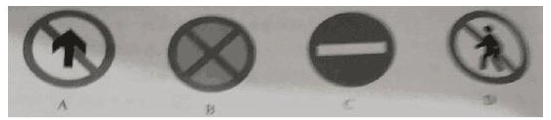 26，在Wond文档中，不缩进段落的第一行，而缩进其分，可实现（）A，首行缩进B，悬挂缩进C.左缩进D.右缩进27 ，李老师想用5分钟为学生讲解某个演示文移中的10页幻灯片，下列选项中可以帮助李老师在制作课件时准确把握讲解时间的是（）A.排练计时B.自边放映C.批注功能D.使用母版28.下列选项中，与“橙子”和“桔子”的逻辑关系相同的是（）A土豆与马铃薯B桃子与水蜜桃C芒果与火龙果D萝卜与红萝卜29.按照给出图形的逻辑特点，下列选项中，填入空白处最当把是（）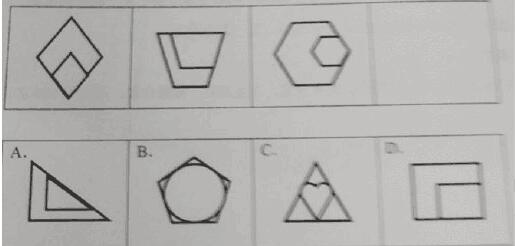 二、材料分析题(本大题共3小题，每小题14分，共42分)30.材料：中小班馨馨的左手臂先天发育不良，协调能力和运动都低于其它幼儿， 馨馨很喜欢唱歌跳舞，但每当要登台表演她都会默默地退出。幼儿园一年一度艺术节就要开幕，王老师特意编排动作与队形相对简单舞蹈”蓝精灵”!鼓励馨馨加入。排练中，连续几个八拍跳下来，馨馨有些手忙脚乱，王老师放慢速度，并降低动作要求，可馨馨动作仍然不到位。馨馨有些焦急，王老师对馨馨说：“不要急，你已经跳的很好了，老师陪你慢慢跳。”馨馨点点头，跳的更认真。可几个孩子却抱怨着：“老师，馨馨总是撞到我”“老师，馨馨跳的太慢了”，旁边的李老师也说：“直接安排馨馨参加大合唱不是更简单吗”。王老师摇摇头说：“馨馨比任何孩子都更在乎跳舞，我一定要帮她做到。”王老师随后对孩子们说：“你们知道吗?蓝精灵正因为善良、勇敢，又相互关心，最终打败格格巫。我们要像蓝精灵一样互帮互助，才能跳好舞蹈。”艺术节如期举行，馨馨和孩子们在舞台上欢快的舞动。问题：请结合材料，从教育观角度，评析王老师教育行为。14分31.材料：小班欣欣今天第一天入园，由妈妈领进幼儿园一路哭个不停，胡老师牵过欣欣之手，蹲下来拥抱她，轻轻擦于她脸上泪水安慰着：”宝贝，快别哭!老师爱你哦!给妈妈说再见，好吗?”早饭时，欣欣拿不稳勺子，吃一口包子就冷却口里不咀嚼也不咽，吃的非常慢。喝牛奶时，她用舌头舔着喝，到早餐结束也没喝于口。于是，胡老师耐心喂她吃早餐。离园时，胡老师跟欣欣妈妈进行交流，了解欣欣体弱多病，家长因担心孩子吃不饱，怕孩子弄脏衣服，在家中很少让欣欣自己吃饭，喝水也一直用奶瓶。从第二天开始，胡老师耐心教欣欣正确握勺方法，告诉她吃饭时嘴里不要含饭玩耍，两侧牙齿要同时咀嚼，并给欣欣示范如何用杯喝水。胡老师还为家长推荐家庭教育方面书籍，建议家长在家里锻炼欣欣自己吃饭，喝水。经过一个多月努力，欣欣能愉快像别的幼儿一样正常进餐，入园焦虑也逐渐消失。问题：请结合材料，从教师职业道德角度，评析胡老师教育行为，14分32.材料：哲学的根本特征在于它是思想的一种“元”思想。“元”(meta)的意思是在人类各种思想观念后面所进行的“更进一步”的反思性思想或者奠基性的思想。哲学到底有什么用处?别的思想方法有什么用，我们都很清楚：科学方法能够发现自然规律，逻辑方法能保证正确的分析和推理，艺术方法可用于创造作品，可是哲学的方法能用来做什么呢?如果说，哲学只是让人见见思想的世面，让人的思想变得大气而不小气，这当然很好，但恐怕不够。哲学还必须证明它的必要性。既然有了其他思想方法，我们为什么还一定需要哲学方法?如果我们真的需要哲学，它就必须有某种不可代替的用处。说得再明确一些，哲学所要做的那种“更进一步”的研究真的很有必要吗?这种疑惑并不是一点道理都没有，因为即使没有哲学，人们也照样生活和思考，照样劳动生产，照样生儿育女，照样发动战争，照样追求利益和荣誉，江山照样如此多娇，浪花照样淘尽英雄。但奇怪的是，不管人们是否愿意思考哲学问题，人类思想总是自然而然地产生出哲学问题。看来，当思想深入到一定的层次，哲学就成为必需的。没有哲学的思想是不健全的思想。然而，我们又怎么能够知道哪些指导性的思想是可靠可信的呢?那些指导性的思想会不会实际上把事情搞错了?无论如何，任何一种指导性的思想，它本身都有可能是错误的，所以，我们不能盲目地相信某一种思想观念，不能因为许多人相信某种看法就随波逐流，也不能因为某种观点好像振振有词就相信它，更不能因为某种说法看上去很美就相信它。随便哪一种看法，不管它把世界和生活看成什么样，这种看法并不能证明它自身是真的。要把一种规定硬说成是合理的，我们只能根据“更进一步”的规定来充当道理。同样，一种看法，或者一种思想，也不能证明它本身是正确的，这相当于，我说“我是正确的”并不算已经证明自己是正确的。因此，我们必须对思想观念进行“更进一步”的研究，通过这些研究来判断这些思想观念有什么意义和价值，好知道该不该相信这些思想观念。好哲学虽然怀着“平常心”，却有着“异常思”。哲学所思考的虽然是一些很平常很普通的问题，但是，思考角度和方式超凡脱俗、异乎寻常，这正是哲学思想方法的价值所在。哲学的方法使我们能够获得超出知识范围的智慧，而正是那些充满智慧的理解方式始终在不知不觉地改变着、塑造着人类的整个思想风格和结构。可以做一个比较：科学不断增加人类的知识、扩大人类的视野，哲学则不断增强人类的思想能力、更新着人类的眼光。那么，哲学的“异常思”到底异常在哪里?这很难概括，不过哲学往往从某种与普通思想方式不同的思想方式去重新思考问题，它能够开拓更多的思想可能性。(摘编自赵汀阳 《思想的功夫》)问题：⑴文章认为哲学的特征是什么?请简要概括。(4分)⑵哲学有哪些用处?请结合文本，简要分析。(10分)三、作文题(本大题共1小题，50分)33.阅读下面的文字，按要求作文。某一布鞋品牌的老板。经营模式很简单，卖每卖出一双鞋子，就捐赠-双给贫困地区的孩子， 让没有鞋穿的孩子拥有一双自己的鞋，可是生意却不见起色，半年后，一家报社报到了他“卖一双，捐一双”的故事，立刻引起了轰动。人们为他的事迹所感动。短短一天之内，他接到2200多双鞋子的订单。到目前为止，已经卖出了3800万双，这意味着非洲，拉丁美洲，亚洲等贫困地区的3800多万小脚丫有了鞋子的保护。综合上述材料所引发的联想和感情，写一篇论说文。要求：用规范的现代汉语写作，角度自选，立意自定，标题自拟，不少于800字。